Сумська міська рада VІІ СКЛИКАННЯ              СЕСІЯРІШЕННЯвід                     2018 року №              -МРм. СумиРозглянувши звернення громадянина, надані документи, відповідно до протоколу засідання постійної комісії з питань архітектури, містобудування, регулювання земельних відносин, природокористування та екології Сумської міської ради від 02.08.2018 № 126, статей 12, 40, 79-1, 116, 118, 120, 121, 122 Земельного кодексу України, статті 55 Закону України «Про землеустрій», керуючись статтею 25, пунктом 34 частини першої статті 26 Закону України «Про місцеве самоврядування в Україні», Сумська міська рада  ВИРІШИЛА:1. Визнати таким, що втратив чинність, пункт 125 додатку № 2 до рішення виконавчого комітету Сумської міської Ради народних депутатів від 15.07.1993  № 474 «Про передачу в приватну власність земельних ділянок для будівництва та обслуговування житлових будинків і господарських будівель (присадибні ділянки)» стосовно надання у приватну власність земельної ділянки площею 0,0400 га за адресою: м. Суми, вул. Фізкультурна, 11 Марченко Олені Андріївні у зв’язку з неоформленням нею права власності на земельну ділянку та переходом права власності на житловий будинок, розташований на даній земельній ділянці, до Санікідзе Валеріана Єсевича.2. Затвердити технічну документацію із землеустрою щодо встановлення (відновлення) меж земельної ділянки в натурі (на місцевості) та надати у власність Санікідзе Валеріану Єсевичу (2792224494) земельну ділянку за адресою: м. Суми, вул. Фізкультурна, 11, площею 0,0504 га, кадастровий номер 5910136600:09:007:0003. Категорія та функціональне призначення земельної ділянки: землі житлової та громадської забудови Сумської міської ради для будівництва і обслуговування житлового будинку, господарських будівель і споруд (присадибна ділянка).Сумський міський голова                                                                   О.М. ЛисенкоВиконавець: Клименко Ю.М.Ініціатор розгляду питання –– постійна комісія з питань архітектури, містобудування, регулювання земельних відносин, природокористування та екології Сумської міської ради Проект рішення підготовлено департаментом забезпечення ресурсних платежів Сумської міської радиДоповідач – департамент забезпечення ресурсних платежів Сумської міської ради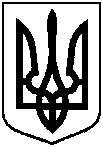 Проектоприлюднено «__»_________2018 р.Про часткову втрату чинності рішення виконавчого комітету Сумської міської Ради народних депутатів та надання у власність земельної ділянки за адресою:                      м. Суми, вул. Фізкультурна, 11      Санікідзе В.Є., яка знаходиться у нього в користуванні